АМАНАКСКИЕ                                             Распространяется    бесплатноВЕСТИ 04.08.2023г                                                                                                                                                              № 39 (609) ОФИЦИАЛЬНОИнформационный вестник Собрания представителей сельского поселения Старый Аманак муниципального района Похвистневский Самарской области                    С О Б Р А Н И Е                                                                   П Р Е Д С Т А В И Т Е Л Е Й                                                                        СЕЛЬСКОГО  ПОСЕЛЕНИЯ                                                             Старый АманакМУНИЦИПАЛЬНОГО  РАЙОНА           ПОХВИСТНЕВСКИЙ        САМАРСКОЙ ОБЛАСТИ                                          четвертого  созыва                 Р Е Ш Е Н И Е              04.08.2023  № 113Об утверждении Порядка организации и проведении общественных или публичных слушаний по вопросам градостроительной деятельности на территории сельского поселения Старый Аманак муниципального района Похвистневский Самарской областиВ соответствии с Градостроительным кодексом Российской Федерации, Федеральным законом от 06.10.2003 № 131-ФЗ «Об общих принципах организации местного самоуправления в Российской Федерации», руководствуясь Уставом сельского поселения Старый Аманак муниципального района Похвистневский Самарской области, Собрание представителей сельского поселения Старый Аманак муниципального района Похвистневский Самарской области РЕШИЛО:	1. Внести в   Порядок организации и проведении общественных обсуждений или публичных слушании по вопросам градостроительной деятельности на территории сельского поселения Старый Аманак муниципального района Похвистневский Самарской области от 24.03.2023г. №94  (Далее- Порядок) следующие изменения:	1.1. В пункте 8 главы 3 Порядка слова «за семь дней» заменить словами «за три дня».1.2. Пункт 1 Главы 4 Порядка изложить в следующей редакции:«1. Срок проведения общественных обсуждений или публичных слушаний составляет:1) по проекту правил, внесению изменений в правила – 22 дня со дня опубликования такого проекта;2) по проекту генерального плана поселения, внесению изменений в генеральный план поселения – 22 дня с момента оповещения жителей об их проведении;3) по проекту планировки территории поселения и (или) проекту межевания территории поселения, а также проектам, предусматривающим внесение изменений в указанные документы – 22 дня со дня оповещения жителей об их проведении;4) по проектам решений о предоставлении разрешения на условно разрешенный вид использования земельного участка или объекта капитального строительства, о предоставлении разрешения на отклонение от предельных параметров разрешенного строительства, реконструкции объектов капитального строительства – 22 дня со дня оповещения жителей об их проведении»; 5) по проектам правил благоустройства территорий – 35 дней со дня опубликования оповещения о начале общественных обсуждений или публичных слушаний.».2. Главу 15 Порядка исключить.3. приложения 1, 3, 5, 6 к Порядку изложить в соответствии с Приложениями к настоящему решению.	4. Опубликовать настоящее решение в газете «Аманакские вести» и разместить на сайте администрации сельского поселения Старый Аманак муниципального района Похвистневский Самарской области  в сети «Интернет», разделе «Градостроительство.	5. Настоящее решение вступает в силу со дня официального опубликования. Председатель Собрания представителейсельского поселения Старый Аманак                                                         Е.П.ХудановГлава сельского поселения Старый Аманак                                               Т.А.Ефремова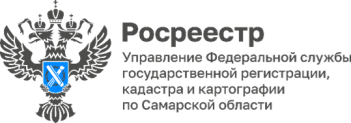 03.08.2023Цифра дня88% договоров долевого участия в строительстве представлено в Самарской области в электронном виде.В июле в самарский Росреестр поступило 1104 заявления на регистрацию ДДУ. Из них 971 обращение представлено в электронном виде, что составило 88% от всего количества принятых заявлений. Надо отметить, что общероссийский показатель - 87,4%. С таким результатом Самарский регион вошел в тройку лидеров в Приволжском Федеральном округе. 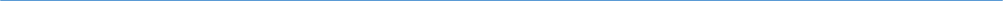 Материал подготовлен пресс-службойУправления Росреестра по Самарской области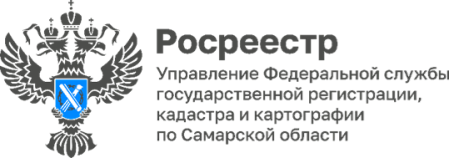 	03.08.2023Дачные правилаНа информационной площадке редакции «АиФ-Самара» состоялся круглый стол. Спикерами выступили специалисты Управления Росреестра по Самарской области, представители МЧС, Средневолжской газовой компании и председатель Садового некоммерческого товарищества (СНТ). На повестке оказались самые волнующие дачников проблемы – законодательные изменения, права и обязанности членов СНТ, снабжение ресурсами, брошенные участки и пожарная безопасность.Блок вопросов относительно учетно-регистрационной деятельности раскрыли начальник отдела регистрации объектов недвижимости жилого помещения Ольга Герасимова и начальник отдела регистрации земельных участков Павел Найдовский.В ходе мероприятия осветили вопрос, как можно оформить садовый дом в упрощённой форме, пояснили, как поставить на кадастровый учет и зарегистрировать право собственности на земельный участок в садово-дачном товариществе, чем отличается садовый дом от жилого.Подробности круглого стола вы можете посмотреть по ссылкам (https://vk.com/video-28339222_456239435?list=be820a71112ac6c10a, https://vk.com/wall-28339222_10670)Материал подготовлен Управлением Росреестра по Самарской области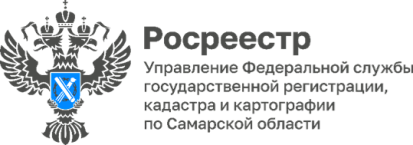 03.08.2023   Сохранение пунктов государственной геодезической сети – общая задача граждан и государстваУправлением Росреестра по Самарской области проведена работа по установлению охранных зон 2987 пунктов государственной геодезической сети, государственной нивелирной сети и государственной гравиметрической сети, расположенных на территории Самарской области. В соответствии с положениями Федерального закона «О государственной регистрации недвижимости» геодезической основой Единого государственного реестра недвижимости являются государственные геодезические сети.  Геодезической сетью называют систему закрепленных на местности точек земной поверхности, положение которых определено в общей для них системе координат и высот. Национальные геодезические сети подразделяются на три вида: государственную геодезическую сеть, государственную нивелирную сеть и государственную гравиметрическую сеть.Государственные геодезические сети всех трех видов строятся раздельно, но они тесно взаимосвязаны между собой и дополняют одна другую. Отдельные пункты могут быть общими для всех трех видов сетей, что позволяет более эффективно решать многие задачи геодезии, геодинамики и т.п. Центры (подземная часть) геодезических пунктов изготавливаются в виде железобетонных пилонов, свай, металлических или асбоцементных труб, заполненных бетоном. В верхней части центров цементируются или привариваются специальные чугунные или бронзовые марки. Выше земли над центрами геодезических пунктов устанавливаются наружные знаки, которые служат для обозначения и опознавания пунктов на местности в целях использования их для производства геодезических измерений. Наружные знаки представляют собой металлические, деревянные или бетонные (каменные) сооружения – пирамиды, сигналы, туры.Большинство пунктов национальных геодезических сетей были заложены в первой половине прошлого века, и с каждым годом их становится все меньше, так как значительное количество пунктов повреждается или уничтожается.  Одной из мер, направленных на сохранение пунктов государственной геодезической сети является установление ее охранной зоны. Охранные зоны устанавливаются для всех видов пунктов. Порядок установления, изменения или прекращения существования охранных зон пунктов регламентируется Правительством Российской Федерации. Охранная зона геодезического пункта представляет собой квадрат со сторонами 4 метра, ориентированными по сторонам света, в центре которого непосредственно находится центр пункта. Границы охранных зон пунктов государственной геодезической сети и государственной нивелирной сети, центры которых размещаются в конструктивных элементах зданий (строений, сооружений), информация о контурах которых содержится в ЕГРН, а также пунктов государственной гравиметрической сети, размещенных в подвалах зданий (строений, сооружений), информация о контурах которых содержится в ЕГРН, определяются размерами, совпадающими с контуром указанных зданий (строений, сооружений).Сведения о всех охранных зонах внесены в Единый государственный реестр недвижимости.Сведения о нахождении на земельном участке охранной зоны пункта ГГС содержатся в выписке ЕГРН на земельный участок. Узнать о наличии охранной зоны на земельном участке поможет электронный сервис «Публичная кадастровая карта».Собственники земельных участков, землевладельцы и землепользователи земельных участков, на которых установлена охранная зона пункта, обязаны обеспечить возможность подъезда (подхода) заинтересованных лиц к указанным пунктам при выполнении геодезических и картографических работ, а также при проведении обследования, ремонта и восстановления указанных пунктов.Правообладатели объектов недвижимости также обязаны уведомлять Управление Росреестра по Самарской области обо всех случаях повреждения или уничтожения пунктов государственной геодезической, нивелирной или гравиметрической сети в течение 15 календарных дней. По вопросу уведомления о случаях повреждения или уничтожения геодезического пункта необходимо обращаться в отдел геодезии и картографии Управления п адресу: г.Самара, ул.Антонова-Овсеенко, дом 44а, тел. 933-82-12.За неуведомление собственником, владельцем или пользователем земельного участка, здания или сооружения, на которых размещены пункты, на которых размещены пункты ГГС, об уничтожении, повреждении или о сносе этих пунктов, а равно отказ в предоставлении возможности подъезда (подхода) к этим пунктам для проведения на них наблюдений – влечет предупреждение или наложение административного штрафа в размере от одной тысячи до пяти тысяч рублей. Материал подготовлен Управлением Росреестра по Самарской областиВ Роскадастре Самарской области прошла выставка детских рисунковВыставка детских рисунков регионального этапа конкурса на тему «С чего начинается Родина» организована в филиале ППК «Роскадастр» по Самарской области.Одно из условий конкурса - рисунок должен быть цветным. От этого выставка стала еще ярче и красочней. Свои работы прислали дети и внуки сотрудников регионального Роскадастра двух возрастных групп: до 13 лет и с 14 до 17 лет. В художественном состязании приняли участие ребята, проживающие в Самаре, Тольятти и Жигулевске.Каждый ребенок представляет Родину по-своему. Для кого-то она начинается с просторных полей Самарского региона или речки, протекающей около дома, а для кого-то это – железнодорожный вокзал и другие достопримечательности города.Оценка конкурсных работ проводилась жюри по пятибалльной шкале. Юные художники рисовали акварелью, гуашью, цветными карандашами и фломастерами.Как отметила исполняющая обязанности директора филиала ППК «Роскадастр» по Самарской области Светлана Вандышева, проведение таких мероприятий способствует эстетическому развитию, нравственному и духовному воспитанию подрастающего поколения и популяризации детского творчества. Все участники выставки награждены дипломами и наборами для рисования. Работы победителей направлены организаторам мероприятия для дальнейшего участия в федеральном этапе конкурса.Филиал ППК «Роскадастр» по Самарской области    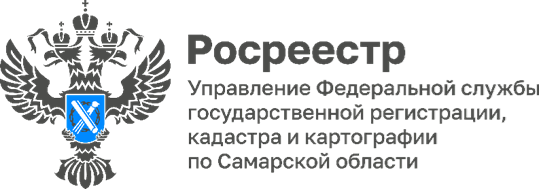 03.08.2023Лица Росреестра:Екатерина Дмитриевна СоловьеваМы продолжаем рассказывать о сотрудниках Управления Росреестра по Самарской области, внесших значительный вклад в развитие ведомства. Июль по календарю Большого Росреестра – месяц саморегулируемых организаций. И сегодня героиней нашей постоянной рубрики «Лица Росреестра» стала Екатерина Дмитриевна Соловьева - начальник отдела по контролю (надзору) в сфере саморегулируемых организаций Управления Росреестра по Самарской области.     Екатерина Дмитриевна получила высшее экономическое и юридическое образование. В Управление Росреестра по Самарской области пришла работать в 2006 году на должность главного специалиста-эксперта отдела по делам некоммерческих организаций. С самого начала ей очень понравилась благожелательная атмосфера, которая царит в коллективе, профессионализм его сотрудников.     Впоследствии Екатерина Соловьева перешла работать в отдел по контролю (надзору) в сфере саморегулируемых организаций (СРО). С 2013 года она является начальником этого отдела. Здесь основным направлением её работы стала административная практика: рассмотрение жалоб на арбитражных управляющих, а также контроль за саморегулируемыми организациями, к которым относятся: СРО арбитражных управляющих, оценщиков и кадастровых инженеров. На территории Самарской области в настоящий момент действует одна саморегулируемая организация арбитражных управляющих - Саморегулируемая межрегиональная общественная организация "Ассоциация антикризисных управляющих". Отдел осуществляет контрольные полномочия в отношении этого субъекта.      О своей работе Екатерина Соловьева говорит: «Работа нашего отдела – очень интересная! Мы работаем и с документами, и много взаимодействуем с людьми. Каждое дело уникально и требует индивидуального подхода. В нашем небольшом отделе каждый – на своем месте. Сотрудники отдела обладают качествами, которые бесценны для совместной работы. А коллектив, работающий как единый организм, эффективен в своей деятельности».         Екатерина Дмитриевна владеет серьезным багажом знаний и практических навыков, обладает системным мышлением, стремится беспристрастно и максимально полно рассматривать материалы дела и дойти до сути вопроса. Благодаря умению выстраивать конструктивный диалог с коллегами и подконтрольными лицами, она неоднократно включалась в состав групп инспекторов для проведения проверок саморегулируемых организаций арбитражных управляющих, оценщиков, территориальных органов Росреестра.   За годы службы Екатерины Соловьевой объем ее работы существенно вырос: поменялась судебная практика, категории дел, да и сами арбитражные управляющие. Изменения в работе были продиктованы изменениями в законодательстве, новыми требованиями к арбитражным управляющим. Самым серьезным изменением в работе отдела за последние годы стало появление «института банкротства физических лиц». Большая часть жалоб связана именно с ним: это жалобы на финансовых управляющих от самих граждан и от кредиторов. Отчасти этим объясняется существенный рост количества жалоб в целом – со 135 в 2014 году до 389 в 2022 году – с каждым годом в правоотношения, связанные с банкротством, вовлекается все больше и больше участников.     Екатерина Соловьева осуществляет активное взаимодействие с органами прокуратуры при проведении совместных проверок арбитражных управляющих, а также при участии в семинарах и совещаниях по вопросам контроля и надзора за деятельностью арбитражных управляющих. Именно к ней часто обращаются работники следственных органов, государственных органов власти, арбитражные управляющие, граждане и юридические лица по вопросам ведения процедур банкротства и применения законодательства о банкротстве.     «Административное законодательство несет важную профилактическую и предупредительную функцию. В своей работе мы стараемся занимать беспристрастную позицию. - Отмечает Екатерина Соловьева. - Наша задача – зафиксировать допущенное правонарушение, принять все необходимые меры реагирования и добиться привлечения к ответственности виновного лица. И наша главная цель заключается в том, чтобы в дальнейшем такие правонарушения не совершались. Когда арбитражные управляющие знают, что за определенные правонарушения наступает административная ответственность, они воздерживаются от таких действий».     Екатерина Дмитриевна Соловьева отмечена многими профессиональными наградами - Благодарностью Губернатора Самарской области (2014), Благодарственным письмом руководителя Управления Росреестра по Самарской области, Благодарностью Росреестра (2019).      Екатерина Дмитриевна - человек многогранный, увлеченный. Она принимает активное участие в фестивальном движении Управления: специально для постановок не раз помогала создавать сказочные декорации. Очень любит творить собственными руками - вышивать, вязать, рисовать. Недавно даже закончила курсы гончарного мастерства и теперь в свободное время работает за гончарным кругом. А еще она умеет работать по дереву: мастерит для себя домашнюю мебель, потом ее расписывает. Кроме этого, она увлекается спортом – получила международный диплом инструктора по йоге. А для души играет на фортепиано. Многочисленные увлечения Екатерины Дмитриевны Соловьевой делают ее человеком широких взглядов. И это, несомненно, помогает ей в работе: воспринимать новые знания и идеи, быть гибкой, уметь слушать и слышать, постигать прогрессивные мысли.Материал подготовлен Управлением Росреестра по Самарской области03.08.2023В самарском Росреестре прошли публичные обсуждения результатов правоприменительной практики в сфере государственного земельного контроля (надзора)     1394 контрольно-надзорных мероприятия без взаимодействия проведено Управлением Росреестра по Самарской области за 1-е полугодие 2023 года, в качестве профилактических мер объявлено 1260 предостережений о недопустимости нарушения обязательных требований, рассмотрено 80 дел, возбужденных сотрудниками органов полиции и 4 дела, возбужденных органами прокуратуры.    В самарском Росреестре состоялись публичные обсуждения результатов правоприменительной практики в сфере государственного земельного контроля (надзора).      В ходе обсуждений была рассмотрена практика осуществления государственного земельного надзора с учетом действующих ограничений.      Спикер мероприятия - начальник отдела государственного земельного надзора Юлия Голицына, в частности, обратила внимание: «Закон устанавливает приоритет профилактических мероприятий над контрольно-надзорными. В связи с ограничениями, введенными постановлением Правительства Российской Федерации № 336, после 10 марта 2022 года Управлением проводились только контрольно-надзорные мероприятия без взаимодействия с контролируемыми лицами, а также рассматривались исключительно дела об административных правонарушениях, уже возбужденные органами полиции и прокуратуры».    На встрече обсуждались и вопросы взаимодействия с органами прокуратуры и муниципального земельного контроля. Кроме этого, речь шла о профилактике нарушений земельного законодательства и видах профилактических мероприятий.     Консультант аппарата Уполномоченного по правам человека в Самарской области Екатерина Викторовна Белозерова поблагодарила спикера за широкое освещение столь актуальных вопросов: «В адрес Уполномоченного по правам человека в Самарской области также поступают обращения граждан, связанные с вопросами соблюдения земельного законодательства и защиты права собственности на земельные участки. Отрадно отметить, что при разрешении указанных вопросов ведется активное взаимодействие с Управлением Росреестра по Самарской области. В частности, проводятся совместные приемы граждан, организуется участие специалистов в обучающих семинарах по новеллам законодательства».Материал подготовлен Управлением Росреестра по Самарской областиВ Самаре 70 % реестровых дел переведены в электронный видОцифровку дел правоустанавливающих документов и кадастровых дел с 1 апреля 2022 года осуществляет филиал ППК «Роскадастр» по Самарской области.  Сканирование архивных материалов реализуется в рамках государственной программы «Национальная система пространственных данных». С 2016 года документы, которые поступают в регистрирующий орган через МФЦ, сразу переводятся в электронный вид. А вот документам, поступившим в бумажном виде до 2016 года, требуется оцифровка.В 2022 году филиалом ППК «Роскадастр» по Самарской области переведено в электронный вид чуть более 190 000 реестровых дел. План на 2023 год предусматривает увеличение оцифровки вдвое и составляет 375 675 реестровых дел. Региональным Роскадастром плановый показатель выполнен на 100%. А вот 2 квартал 2023 года стал более продуктивным, и сотрудники филиала выполнили 116 % от установленной планом нормы. Постоянно пополняющаяся электронная база документов позволяет гражданам и организациям быстрее получать копии правоустанавливающих документов – сегодня это не более трех рабочих дней. В свою очередь, государственный орган экономит на аренде и содержании специальных помещений.Кроме того, с начала года специалистами регионального Роскадастра оцифровано более 22 000 документов государственного фонда данных, полученных в результате проведения землеустройства (ГФДЗ).«За первое полугодие 2023 года благодаря слаженной работе сотрудников филиала переведено в электронный вид почти 200 000 реестровых дел, которые хранятся в специальном защищенном электронном архиве. Работа в этом направлении ведется активно, чтобы граждане могли оперативно получить копии интересующих документов», - отметила заместитель директора филиала ППК «Роскадастр» по Самарской области Светлана Вандышева.Филиал ППК «Роскадастр» по Самарской области                                                      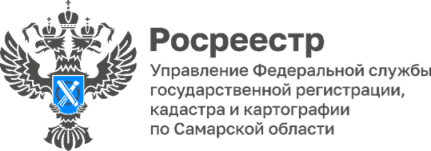 	03.08.2023В Самаре представлено более 4 000 заявлений на регистрацию ДДУ4 247 заявлений на регистрацию договоров долевого участия было принято за первое полугодие 2023 года. Из них 3 481 заявлений представлено в электронном виде. На 01.07.2023 года Самарская область достигла показателя 82% заявлений и документов, представленных на государственную регистрацию договоров долевого участия в электронном виде, и занимает сегодня 17 место по Российской Федерации.«Безусловно, развитие электронного формата регистрации позволяет не только ускорить и упростить процесс проведения сделок с недвижимостью, но и обеспечить безопасность и прозрачность процедур для всех участников рынка, а также оградить участников долевого строительства от ненужных поездок, - комментирует заместитель руководителя Управления Росреестра по Самарской области Ольга Суздальцева. - Переход на электронный формат взаимодействия с органом регистрации прав не только создает конкурентные преимущества для компаний застройщиков, но и позволяет значительно сократить срок отработки поступающих документов со стороны регистрирующего органа до одного рабочего дня, что уже реализовано Управлением».В соответствии с поручением Заместителя Председателя Правительства Российской Федерации М.Ш. Хуснуллина от 19.10.2021 № МХ-П49-14755 о проработке вопросов обеспечения подачи юридическими лицами с 01.01.2024 заявлений на учетно-регистрационные действия только в электронном виде, Росреестром разработан проект федерального закона «О внесении изменений в отдельные законодательные акты Российской Федерации», предусматривающий внесение изменений в Закон № 218-ФЗ, в части его дополнения, обязанностью всех юридических лиц представлять заявления о государственном кадастровом учете и (или) государственной регистрации прав и прилагаемые к ним документы исключительно в электронном виде.Поэтому очень важно, чтобы большинство застройщиков и иные юридические лица уже сегодня стали активно пользоваться электронными услугами Росреестра.Материал подготовлен Управлением Росреестра по Самарской области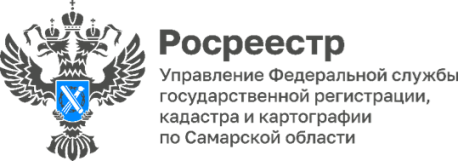 03.08.2023Самарский Росреестр отвечает на вопросы граждан     В рамках проведения Всероссийской телефонной горячей линии Росреестра в самарском Росреестре ответили на вопросы, связанные с контролем и надзором за деятельностью саморегулируемых организаций.      Звонки принимала начальник отдела по контролю (надзору) в сфере саморегулируемых организаций Управления Росреестра по Самарской области Екатерина Дмитриевна Соловьёва. Она отметила, что чаще всего обратившиеся задавали вопрос о том, что делать, если финансовый управляющий продает имущество за бесценок.     «Несмотря на то, что по закону финансовый управляющий самостоятельно проводит оценку имущества должника и разрабатывает положение о порядке, условиях и сроках реализации имущества гражданина с указанием начальной цены продажи имущества, у должника и других участников дела о банкротстве есть право повлиять на ход событий, - обращает внимание Екатерина Соловьева. - Во-первых, проведенная финансовым управляющим оценка может быть оспорена. А, во-вторых, разработанное финансовым управляющим положение о порядке, условиях и сроках реализации имущества гражданина с указанием начальной цены продажи имущества утверждается арбитражным судом. Таким образом, должник может заявить свои возражение как в ходе судебного разбирательства, направив соответствующий отзыв в суд или явившись на судебное заседание, так и, оспорив определение суда об утверждении положения о продаже имущества».     Для того, чтобы не пропустить эти и другие существенные этапы процедуры банкротства, рекомендуем регулярно обращаться к Единому федеральному реестру сведений о банкротстве: https://bankrot.fedresurs.ru/ и проверять картотеку арбитражных дел: https://kad.arbitr.ru/.Материал подготовлен Управлением Росреестра по Самарской области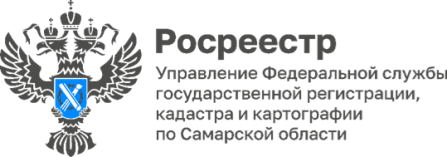 03.08.2023Застывшие мгновения войныМолодежному совету Управления Росреестра по Самарской области посчастливилось прикоснуться к истории Великой Отечественной войны благодаря «Поезду Победы» - уникальному музею на колесах, который прошел через всю страну и 19 июля прибыл в Самару. Девять вагонов, в которых более 150 экспозиций рассказывают о страшных событиях той злополучной войны. Переступаешь порог первого вагона и кажется, что ничего не предвещает беды: пассажирский вагон, в котором едут люди из разных социальных слоев, самых разных возрастов, устремлений, профессий. Повседневная жизнь огромной страны, сконцентрированная в движущемся поезде. Кто эти пассажиры? Какие планы заставили их отправиться в путь? Планам этим не суждено сбыться. Мирное время отсчитывает последние часы. 22 июня 1941-го года — день, который навсегда изменит судьбы миллионов советских людей. В 12:15 по радио зазвучит речь председателя Совета народных комиссаров Молотова: «...без объявления войны, германские войска напали на нашу страну, атаковали наши границы...». Каждый вагон этого поезда хранит память непростого времени нашего народа и символизирует этапы приближения победы, но некоторые их них наводят настоящий ужас. Концлагерь – самый эмоциональный вагон: истощённые тела, дикий страх в глазах людей, смотришь и действительно понимаешь, как тяжело было людям на войне. «Каждый человек живет на свете благодаря своим предкам. И память об этом - самое дорогое богатство. Мы не должны забывать, какой ценой достался нам мир. Это огромная, страшная, невосполнимая цена была заплачена за наше счастливое будущее и будущее наших потомков. История Великой Отечественной войны - это память народа, страны и каждой семьи. Пока мы помним прошлое, мы сохраняем будущее, такие проекты, как «Поезд Победы» помогают нам в этом» - комментирует заместитель руководителя Управление Росреестра по Самарской области Ольга Суздальцева.Материал подготовлен Управлением Росреестра по Самарской области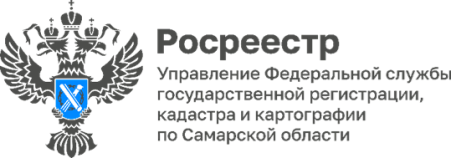 03.08.2023В Самаре количество заявлений на ипотеку, представленных в электронном виде увеличилось в 2,5 раза     В январе 2023 года в самарский Росреестр было представлено 1253 обращения на регистрацию ипотеки в электронном виде, а уже в июне таких обращений поступило 2883. В 2,5 раза увеличилась электронная подача документов на регистрацию ипотеки. Кредитные организации активно используют возможность регистрации с помощью он-лайн сервисов. Управление Росреестра по Самарской области оказывает консультационную и методическую помощь.«Цифровизация процесса государственной регистрации ипотеки стала реальностью, и она оправдывает ожидания участников гражданских правоотношений: быстро, удобно, без лишних затрат и документов. Открыта возможность продажи или покупки жилья в любой точке страны удаленно. Уведомления на каждом этапе прохождения процедуры регистрации. Полная прозрачность и защита прав граждан.» - комментирует заместитель руководителя Управления Росреестра по Самарской области Ольга Суздальцева.Материал подготовлен Управлением Росреестра по Самарской областиГраницы всех лесничеств Самарской области внесены в ЕГРНРаботы по внесению в Единый государственный реестр сведений о границах лесничеств ведется филиалом ППК «Роскадастр» по Самарской области во взаимодействии с Рослесхозом на протяжении длительного времени. Наполнение ЕГРН сведениями о границах лесничеств является одним из необходимых условий обеспечения достижения целей государственной программы «Национальная система пространственных данных».На территории Самарской области находится 16 лесничеств, расположенных на землях лесного фонда (Безенчукское, Большеглушицкое, Волжское, Кинельское, Кинель-Черкасское, Клявлинское, Кошкинское, Красноярское, Нефтегорское, Ново-Буянское, Похвистневское, Рачейское, Сергиевское, Ставропольское, Шенталинское, Шигонское) и 3 лесничества (Самарское, Тольяттинское, Новокуйбышевское), расположенных на землях населенных пунктов, занятых городскими лесами.В результате совместной работы с Рослесхозом в 2022 году в порядке межведомственного информационного взаимодействия в Единый государственный реестр недвижимости были внесены сведения о границах Рачейского и Красноярского лесничеств, а в первом полугодии 2023 года внесены сведения о границах Нефтегорского  лесничества. По занимаемой площади самым большим лесничеством, которое располагается на землях лесного фонда, стало Сергиевское лесничество. Его площадь составляет более 71 тыс. гектаров. А самым маленьким по территории лесничеством этой же категории является Большеглушицкое. Его площадь чуть больше 10 тыс. гектаров.«Обеспечение наличия в ЕГРН сведений о границах лесничеств является важной задачей, решение которой способствует устранению противоречий между сведениями двух государственных реестров – Единого государственного реестра недвижимости и государственного лесного реестра. К тому же, это обеспечивает защиту, как лесов, так и имущественных прав собственников объектов недвижимости, интересы которых подлежат учету при внесении в реестр сведений о границах лесничеств», - пояснил заместитель директора филиала ППК «Роскадастр» по Самарской области Дмитрий Наумов.Филиал ППК «Роскадастр» по Самарской области    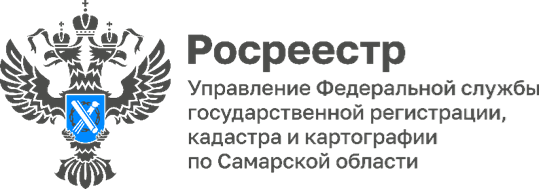 03.08.2023Самарский Росреестр вносит достойный вклад в Национальный рейтинг инвестиционного климата региона       Высокий результат эффективности процедур, связанных с учетно-регистрационной деятельностью, стал одним из показателей Национального рейтинга инвестиционного климата региона. Самарская область укрепилась в топ-10 субъектов Российской Федерации в рейтинге 2023 года.        Рейтинг был опубликован на Петербургском международном экономическом форуме, проходившем с 14 по 17 июня. Данный анализ ежегодно проводится Агентством стратегических инициатив. Главный его показатель отражает степень комфортности среды для ведения бизнеса, а также включает оценку уровня административного воздействия на предпринимателей, подключения к инфраструктуре для бизнеса.            «Улучшение инвестиционной привлекательности – одна из главных задач Росреестра. На протяжении трех последних лет мы закрепили свои позиции в десятке регионов, лидирующих в Национальном рейтинге инвестиционного климата региона. В результате проделанной работы, Управление Росреестра по Самарской области улучшило свои позиции по сравнению с 2021 годом. Учетно-регистрационная система динамично развивается, идет масштабная цифровизация отрасли. Росреестр постоянно выступает с законодательными инициативами, все они направлены на создание благоприятных условий для граждан и бизнеса. Результат – сокращение сроков проведения процедур кадастрового учета и регистрации прав, регистрация ипотеки за 1 день. Эта оптимизация отражается на удовлетворенности граждан услугами Росреестра, способствует повышению инвестиционной привлекательности региона. И мы продолжаем совершенствовать нашу работу на благо Самарской области» - комментирует руководитель Управления Росреестра по Самарской области Вадим Маликов.          Анализ показателей Национального рейтинга, который был опубликован на форуме, и дальнейшая работа по улучшению инвестиционного климата позволяет повысить конкурентоспособность нашего региона. Ведется большая системная работа для привлечения инвестиций в Самарский регион. В области сформирован «пакет» инвестиционного законодательства, который предусматривает меры поддержки и определенные преференции. При принятии инвестиционного решения определяющим для инвесторов выступают наличие спроса, логистической инфраструктуры, кадрового потенциала, а также комфортные взаимоотношения бизнеса и региональной власти.        По итогам участия самарской делегации в форуме, губернатор Самарской области Дмитрий Игоревич Азаров обратил внимание, что все подписанные на форуме соглашения – прямые инвестиции в экономику нашего региона, которые направлены на повышения уровня благополучия его жителей. В частности, Дмитрий Азаров отметил: «Целый ряд соглашений направлен в будущее, они фиксируют договоренности с крупными компаниями, платформами, организациями, которые в дальнейшем будут приводить к созданию экосистем в области знаний, разработки технологий, общественных отношений, поддержки культуры и спорта. Все они — в копилку экономического успеха нашего региона, повышение его статуса, образовательного уровня, а значит, уверенного движения к достижению целей, в том числе технологического суверенитета».      Материал подготовлен Управлением Росреестра по Самарской области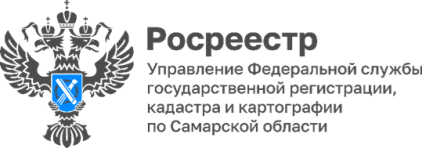 03.08.2023Вы спрашивали? Мы отвечаем!Специалисты самарского Росреестра отвечают на ваши вопросы    - Какова судьба единственного жилья гражданина при его банкротстве?По общему правилу все движимое и недвижимое имущество должника включается в конкурсную массу и подлежит реализации с торгов. Однако, если жилое помещение (его часть) для гражданина-должника и членов его семьи, совместно проживающих в принадлежащем помещении, является единственным пригодным для постоянного проживания помещением, то оно подлежит исключению из конкурсной массы.Вместе с тем необходимо помнить, что данное правило не распространяется на жилье, приобретенное с помощью ипотеки. Даже в случае, если такое жилье является единственным, оно будет включено в конкурсную массу и продано независимо от того, кто в нем проживает.- Нужно ли исключать из конкурсной массы средства для оплаты коммунальных услуг?Все имущество должника, включая имеющееся на момент признания его банкротом, и доходы, поступающие в ходе процедуры банкротства, образуют конкурсную массу, за счет которой погашаются долги перед кредиторами.Из конкурсной массы исключаются и остаются в распоряжении должника - денежные средства в размере прожиточного минимума на должника и выплаты, получаемые им на содержание иждивенцев.В ряде случаев из конкурсной массы судом может быть дополнительно исключено имущество стоимостью до десяти тысяч рублей, а в исключительных случаях и больше, например, если должник или лица, находящиеся на его иждивении, по состоянию здоровья объективно нуждаются в приобретении дорогостоящих лекарственных препаратов или медицинских услуг.Текущие платежи за жилое помещение и коммунальные услуги подлежат погашению за счет конкурсной массы, а не из средств прожиточного минимума и других средств, оставшихся в распоряжении должника. Следовательно, обращаться в суд за исключением денежных средств для оплаты коммунальных услуг из конкурсной массы не нужно.Однако, гражданин, признанный банкротом, должен сообщить своему финансовому управляющему всю информацию о возникающих текущих обязательствах для их своевременного удовлетворения.- Как связаться со своим финансовым управляющим?Процедура банкротства предполагает взаимодействие и сотрудничество должника-банкрота и финансового управляющего. Кроме того, практика рассмотрения жалоб на финансовых управляющих показывает, что многие проблемы можно было решить путем простых переговоров.Контактную информацию арбитражного управляющего можно найти как на сайте Федресурса (https://fedresurs.ru), так и на сайте той саморегулируемой организации арбитражных управляющих, членом которой он является, в разделе или файле «Реестр членов». Информация о членстве арбитражного управляющего также имеется на сайте Федресурса.Самим гражданам, в отношении которых ведется процедура банкротства, также важно, как можно быстрее выйти на связь с финансовым управляющим и предоставить ему всю информацию, необходимую для проведения процедуры банкротства. Нередко от этого напрямую зависит продолжительность процедуры, а иногда и вопрос списания долгов по ее завершении. Ведь в случае, если гражданин не предоставил необходимые сведения или предоставил заведомо недостоверные сведения финансовому управляющему, суд может не освободить гражданина от обязательств.Материал подготовлен Управлением Росреестра по Самарской области03.08.2023Российское общество «Знание» провело лекции в Самарском Росреестре       В Управлении Росреестра по Самарской области прошли лекции Российского общества "Знание" об ораторском искусстве, а также о цифровой гигиене. Спикерами выступили Игорь Александрович Сажин и Григорий Александрович Спижевой.     В ходе лекции сотрудники управления узнали много интересных фактов об ораторском искусстве: его базовых навыках, о том, как говорить так, чтобы люди хотели тебя слушать, как научиться «владеть аудиторией».      «Общение играет огромную роль в нашей жизни и работе, - отмечает заместитель руководителя Ольга Суздальцева. -  Сотрудники Росреестра ежедневно общаются с большим количеством людей – с заявителями, представителями органов государственной власти и местного самоуправления, взаимодействуют друг с другом. Умение общаться помогает нам строить диалоги и достигать успеха в работе. Нужно уметь говорить грамотно и понятно для собеседников. Обладая такими навыками, гораздо легче достигать стоящих перед нами задач при общении».      Другая актуальная тема, которая вызвала большой интерес сотрудников Управления, - "Цифровая гигиена и личная безопасность в интернете". В цифровом мире, в которым мы все сейчас живем, есть несложные правила, задача которых - обезопасить наше цифровое пространство. Эти правила и называются «цифровой гигиеной».      Почтовые ящики, мессенджеры, социальные сети – это «ворота», через которые информация попадает в наше поле. Для безопасности необходимо регулярно отписываться от ненужных почтовых рассылок, бесполезных подписок в социальных сетях и мессенджерах. Если вы перестали пользоваться каким-либо сервисом, лучше удалить или заблокировать его. Иначе он может быть атакован хакерами, и с его помощью взломают актуальные почтовые ящики. Цифровая гигиена также сводится к безопасности использования паролей, своевременной установке обновлений, предлагаемых операционной системой. Установка софта на мобильные телефоны из неавторизованных магазинов и каталогов также может подорвать систему безопасности устройства. Просматривая электронную почту и сообщения в мессенджерах, не стоит переходить по ссылкам от незнакомых отправителей. Лучше избегать публичных Wi-Fi сетей и не использовать их для доступа к важным персональным сервисам. В таких сетях данные могут попасть к мошенникам. Резервные копии важной информации, хранящиеся в облаке или на запасном диске, помогут, если устройство подверглось хакерской атаке.     «Цифровой мир – не меньший источник стрессов, чем физический, - говорит заместитель руководителя Владислав Ершов. - Нарушение информационной безопасности может привести к использованию цифрового пространства против его владельца. Чтобы защитить свои персональные данные, сотрудникам Управления важно соблюдать цифровую гигиену в своей работе. К принципам цифровой гигиены и безопасности также относится разделение рабочего и личного информационного пространства».      Материал подготовлен Управлением Росреестра по Самарской области03.08.2023В Управлении Росреестра по Самарской области прошло совещание в формате круглого стола с кадастровыми инженерами      Круглый стол с участием кадастровых инженеров, осуществляющих деятельность на территории региона, прошел в Управлении Росреестра по Самарской области. Исполняющая обязанности руководителя самарского Росреестра Ольга Геннадиевна Суздальцева приветствовала всех собравшихся, поздравив их с Днем кадастрового инженера и вручив благодарственные письма за успехи в профессиональной деятельности.      Ольга Геннадиевна отметила эффективность взаимодействия Управления с кадастровыми инженерами: «Нам очень приятно, что круглый стол собрал сегодня многих представителей профессионального сообщества. Очевидно, что живое общение позволяет нам не только познакомиться с практикой работы кадастровых инженеров, но и обсудить самые актуальные проблемы и ответить на самые острые вопросы, выработать новые пути успешного решения поставленных задач».     Повестка дня была насыщенной. В ходе встречи обсуждались самые разнообразные вопросы, связанные с деятельностью кадастровых инженеров. Спикеры круглого стола рассказали об особенностях осуществления государственного кадастрового учета и государственной регистрации прав при преобразовании жилых помещений, расположенных в многоквартирных домах (МКД) и образовании комнат в квартире по решению судов. Обратили внимание кадастровых инженеров на особенности осуществления государственного кадастрового учета в отношении военного имущества. Проинформировали собравшихся кадастровых инженеров о применении постановления Правительства РФ от 04.05.2023 №703 «Об утверждении критериев отнесения строений и сооружений к строениям и сооружениям вспомогательного использования» при подготовке технических планов с 01.09.2023 года. Были рассмотрены типовые ошибки, допускаемые кадастровыми инженерами при составлении межевого плана.      Также спикеры мероприятия говорили о необходимости использования «Личного кабинета кадастрового инженера». У кадастровых инженеров имеется возможность загружать межевые, технические планы, акты обследования в электронное хранилище, в котором осуществляются необходимые проверки с учетом актуальных сведений ЕГРН, что позволяет выявить проблемы на стадии загрузки плана. Кадастровый инженер Максим Ведерников поделился с собравшимися собственным опытом использования Личного кабинета кадастрового инженера, который представлен на сайте Росреестра: «Я пользуюсь этой услугой уже полтора года. Очень доволен, и рекомендую всем применять ее в своей работе. В течение нескольких минут можно загрузить план, после проверки присваивается уникальный идентификатор начислений (УИН) электронного хранилища. Результаты кадастровых работ попадают к регистратору с учетом проведенных проверок. Кадастровым инженерам особенно удобно использовать этот сервис при работе с отдаленными районами, ведь это очень экономит время и заказчиков, и кадастровых инженеров».На встрече также шла речь об электронных сервисах Росреестра. Эту важную тему осветили, презентовав присутствующим «Электронную платформу кадастровых работ» https://epkr.rosreestr.ru/ (ЭПКР), которая призвана упростить заказчикам кадастровых работ поиск исполнителя, а кадастровым инженерам - заказчиков. Подсистема ЭПКР системы Личный кабинет является частью Официального сайта Росреестра. Сервис позволяет заказчикам кадастровых работ подавать заявку на подготовку межевого плана, технического плана, акта обследования, выбрать кадастрового инженера и заключать с ним договор подряда на выполнение кадастровых работ.  С подробной информацией об «Электронной платформе кадастровых работ», а также с руководством пользователя вы можете ознакомиться по ссылке: https://disk.yandex.ru/d/XA8UKk6__qklpg	Материал подготовлен Управлением Росреестра по Самарской областиВ Роскадастре Самарской области хранится почти 130 тысяч «забытых» документов на недвижимостьС начала года в филиал ППК «Роскадастр» по Самарской области поступило более 33 тысяч комплектов невостребованных документов. Из них получено правообладателями чуть более 1400 пакетов документов. При получении государственных услуг в сфере недвижимости в МФЦ готовые документы хранятся 45 дней. Далее они передаются в архив филиала ППК «Роскадастр». Такие документы называются «невостребованными».Для того, чтобы самарцы смогли получить свои документы по истечении 45 дней, необходимо обратиться в филиал ППК «Роскадастр» по Самарской области и написать соответствующее заявление. Невостребованные документы могут понадобиться гражданам в срочном порядке, например, для оформления кредита или продажи собственности, подачи налоговой декларации. «Сейчас заявители все чаще стали экономить свое личное время и заказывают курьерскую доставку документов, которые по каким-либо причинам не смогли забрать из МФЦ. При этом, курьерскую доставку невостребованных документов можно оформить независимо от места хранения документов», - пояснил заместитель директора филиала ППК «Роскадастр» по Самарской области Ярослав Логунов.Информацию по вопросам получения невостребованных документов в Самарской области и оформления курьерской доставки можно получить по номеру телефона 8 (846) 200-50-28, либо обратившись в Ведомственный центр телефонного обслуживания 8-800-100-34-34 (звонок по России бесплатный).Филиал ППК «Роскадастр» по Самарской области    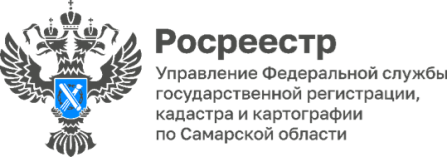 03.08.2023Последствия признания гражданина банкротомСегодня многие воспринимают процедуру банкротства как гарантированный способ списать все долги. Но так ли это? «Статус банкрота не освобождает человека от целого ряда платежей: от алиментов, от возмещения за ущерб жизни или здоровью третьих лиц, от компенсации морального вреда, - говорит заместитель руководителя Управления Росреестра по Самарской области Ольга Суздальцева - Также не будут списаны долги по требованиям о привлечении гражданина как контролирующего лица к субсидиарной ответственности, о возмещении гражданином убытков, причиненных им юридическому лицу, участником которого был, или членом коллегиальных органов которого являлся гражданин, и некоторым другим требованиям». Следует отметить, что суд не освободит гражданина от обязательств:- если установит, что он не предоставил необходимые сведения или предоставил заведомо недостоверные сведения финансовому управляющему или арбитражному суду, рассматривающему дело о банкротстве гражданина;- если будет доказано, что при возникновении или исполнении обязательства, на котором кредитор основывал свое требование в деле о банкротстве гражданина, тот действовал незаконно, в том числе совершил мошенничество, злостно уклонился от погашения кредиторской задолженности, от уплаты налогов и (или) сборов с физического лица, предоставил кредитору заведомо ложные сведения при получении кредита, скрыл или умышленно уничтожил имущество, совершил иные противоправные действия. «Нужно иметь ввиду, что большая часть имущества должника, за исключением предметов первой необходимости и единственного жилья, будет распродана, - комментирует Председатель Правления САМРО «Ассоциация арбитражных управляющих» арбитражный управляющий Алексей Беспалов - А если единственное жилье оформлено в ипотеку, то продадут и его. Во время процедуры банкротства должнику и лицам, находящимся на его иждивении, будут выделять из доходов должника лишь средства в размере прожиточного минимума на каждого члена семьи. Все остальное пойдет на погашение долгов. После завершения процедуры банкротства гражданин в течение пяти лет, в случае оформления кредита, будет обязан указывать на факт своего банкротства. В течение пяти лет не сможет сам инициировать банкротство повторно. А в случае, если его признают банкротом по заявлению иных лиц, то правило об освобождении от ответственности к нему применено не будет».Материал подготовлен Управлением Росреестра по Самарской областиРоскадастр Самарской области наделен функциями, связанными с государственной кадастровой оценкойРоскадастр Самарской области ведет работу по подготовке к внесению в Единый государственный реестр недвижимости сведений о кадастровой стоимости объектов капитального строительства. Она основана на результатах массовой оценки, которую проводит Центр кадастровой оценки. Подготовительные работы проводятся сейчас в отношении более 2 млн. объектов капитального строительства.В феврале 2023 года региональным Роскадастром сформирован перечень таких объектов и направлен для оценки в адрес Правительства Самарской области. Работу по внесению в Единый государственный реестр недвижимости результатов государственной кадастровой оценки в отношении объектов капитального строительства планируется завершить в первом квартале 2024 года.Также, ежедневно ведутся работы по внесению кадастровой стоимости объектов, сведения о которых вносятся или изменяются в ЕГРН. За первое полугодие текущего года Филиалом в ЕГРН внесена информация о кадастровой стоимости почти 47 тыс. таких объектов.Кроме того, филиал ППК «Роскадастр» по Самарской области активно сотрудничает с организациями, осуществляющими оценочную деятельность. В основном это выражается в предоставлении аналитической информации на основании сведений, содержащихся в ЕГРН. Помимо этого, региональный Роскадастр предоставляет информацию о количественных и качественных характеристиках объектов недвижимости, о дате определения кадастровой стоимости, а также дает разъяснения о периодах применения утвержденной или оспоренной стоимости в отношении конкретных объектов. «Нами успешно завершена работа по внесению в ЕГРН сведений о кадастровой стоимости земельных участков по результатам массовой оценки, проведенной в 2022 году. С прошлого года Роскадастр Самарской области также наделен функционалом формировать сведения о реестре границ и сведения о ценах возмездных сделок, которые используются при проведении государственной кадастровой оценки», - отметила исполняющая обязанности директора филиала ППК «Роскадастр» по Самарской области Светлана Вандышева.Филиал ППК «Роскадастр» по Самарской области                           Расскажем как получить свое первое водительское удостоверение.

После обучения в автошколе и успешной сдачи экзаменов необходимо предоставить в ГИБДД ряд документов:

- заявление о выдаче водительского удостоверения;
- паспорт;
- медицинское заключение установленного образца;
- документ о прохождении обучения;
- для несовершеннолетнего кандидата в водители - письменное согласие одного из родителей.

 Для удобства советуем подавать заявление в ГИБДД через Госуслуги. Заполните форму, оплатите госпошлину и в указанное время посетите подразделение ГИБДД. Вас сфотографируют на месте и сразу выдадут водительское удостоверение.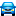 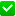 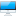 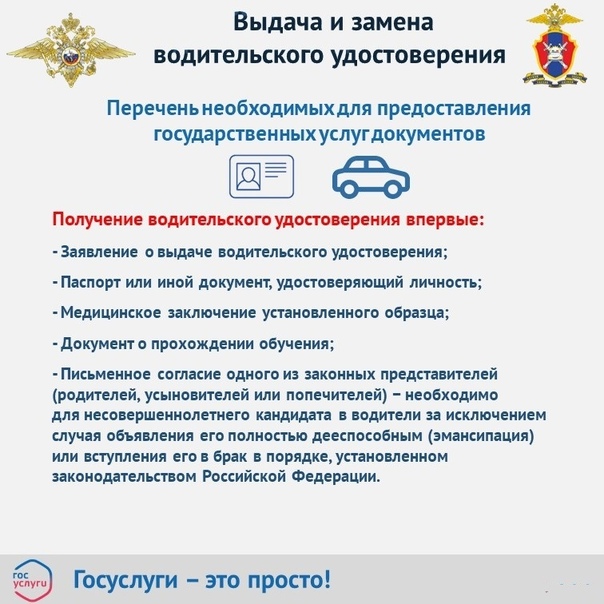 Последний летний месяц порадовал жителей Самарской области жаркой погодой. Местами столбики термометров прогрелись до +33 градусов. Тем не менее, такие погодные условия принесли и ряд проблем. Одна из них — высокая пожароопасность лесов.В Самарской области сохранится чрезвычайная пожарная опасность лесов 5 класс. Объявлен оранжевый уровень опасности, — информируют в ГУ МЧС по Самарской области.Специалисты отмечают, что нередко причиной возгораний становится человеческая халатность. Они советуют соблюдать запрет на посещение лесов, не жечь рядом с ними костры и сухую траву, не бросать на землю непотушенные спички. Также не следует заезжать в леса на автомобилях и мотоциклах.В случае обнаружения пожара необходимо позвонить по номеру прямой линии лесной охраны по Самарской области: 8−800−100−94−00. Она работает круглосуточно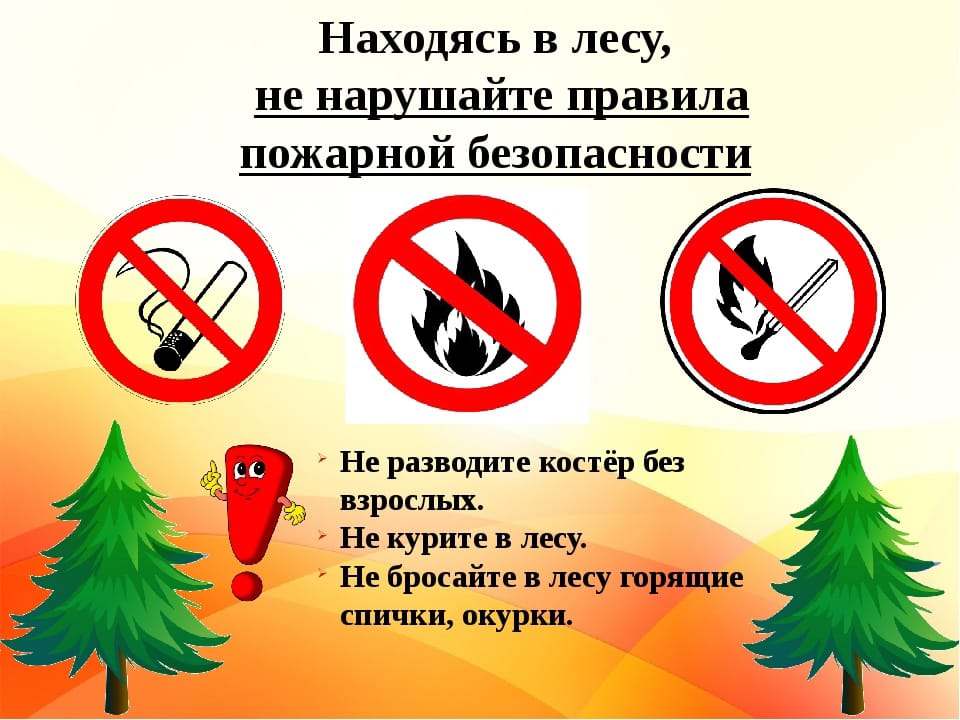 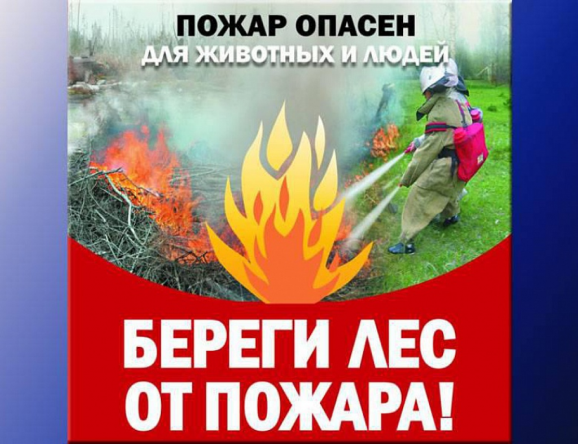 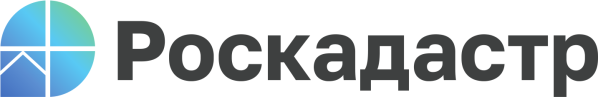 г. Самара, ул. Ленинская, 25а, корп.  № 1e-mail: pr_fkp@mail.ru, twitter: @pr_fkp, ВК: vk.com/fkp_samara, www.kadastr.ru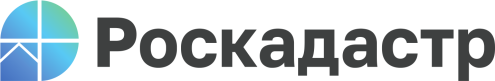 г. Самара, ул. Ленинская, 25а, корп.  № 1e-mail: pr_fkp@mail.ru, twitter: @pr_fkp, ВК: vk.com/fkp_samara, www.kadastr.ru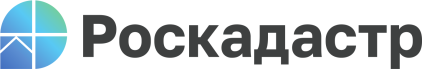 г. Самара, ул. Ленинская, 25а, корп.  № 1e-mail: pr_fkp@mail.ru, twitter: @pr_fkp, ВК: vk.com/fkp_samara, www.kadastr.ru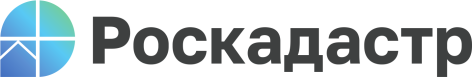 г. Самара, ул. Ленинская, 25а, корп.  № 1e-mail: pr_fkp@mail.ru, twitter: @pr_fkp, ВК: vk.com/fkp_samara, www.kadastr.ru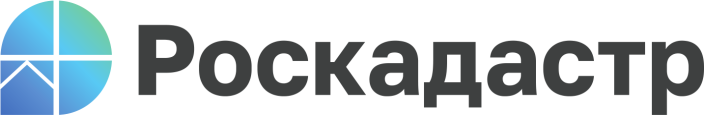 г. Самара, ул. Ленинская, 25а, корп.  № 1e-mail: pr_fkp@mail.ru, twitter: @pr_fkp, ВК: vk.com/fkp_samara, www.kadastr.ruАдрес: Самарская область, Похвистневский          Газета составлена и отпечатана                                                                район, село Старый Аманак, ул. Центральная       в администрации сельского поселения                                                        37 а, тел. 8(846-56) 44-5-73                                             Старый Аманак Похвистневский район                                                      Редактор                                                                                               Самарская область. Тираж 100 экз                                                      Н.А.СаушкинаУЧРЕДИТЕЛИ: Администрация сельского поселения Старый Аманак муниципального района Похвистневский Самарской области и Собрание представителей сельского поселения Старый Аманак муниципального района Похвистневский Самарской областиИЗДАТЕЛЬ: Администрация сельского поселения Старый Аманак муниципального района Похвистневский Самарской области